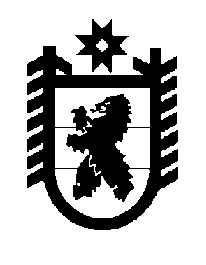 Российская Федерация Республика Карелия    ПРАВИТЕЛЬСТВО РЕСПУБЛИКИ КАРЕЛИЯРАСПОРЯЖЕНИЕот  17 марта 2016 года № 195р-Пг. Петрозаводск В целях реализации Региональной адресной программы по переселению граждан из аварийного жилищного фонда на 2014-2017 годы, утвержденной постановлением Правительства Республики Карелия от 23 апреля 2014 года 
№ 129-П, в  соответствии с частью 11 статьи 154 Федерального закона 
от 22 августа   2004 года № 122-ФЗ «О внесении изменений в законодательные акты Российской Федерации и признании утратившими силу некоторых законодательных актов Российской Федерации в связи с принятием федеральных законов «О внесении изменений и дополнений в Федеральный закон «Об общих принципах организации законодательных (представительных) и исполнительных органов государственной власти субъектов Российской Федерации» и «Об общих принципах организации местного самоуправления в Российской Федерации», учитывая решение Петрозаводского городского Совета от 25 февраля 2016 года № 27/46-729
«О приеме в муниципальную собственность Петрозаводского городского округа имущества из государственной собственности Республики Карелия»: 1. Утвердить перечень государственного имущества Республики Карелия, передаваемого в муниципальную собственность Петрозаводского городского округа, согласно приложению к настоящему распоряжению. 2. Казенному учреждению Республики Карелия «Управление капитального строительства Республики Карелия» совместно с администрацией Петрозаводского городского округа обеспечить подписание передаточного акта и представить его на утверждение в Государственный комитет Республики Карелия по управлению государственным имуществом и организации закупок.3. Право муниципальной собственности на передаваемое имущество возникает с момента утверждения передаточного акта.            ГлаваРеспублики  Карелия                                                                   А.П. ХудилайненПриложение к распоряжениюПравительства Республики Карелияот  17 марта 2016 года № 195р-ППЕРЕЧЕНЬ государственного имущества Республики Карелия, передаваемого в муниципальную собственность Петрозаводского городского округа_____________________№ п/пНаименование имуществаАдрес места нахождения имуществаИндивидуализирующие характеристики имущества1234Жилое помещениеСкандинавский проезд, д. 14, кв. 53общая площадь 35,5 кв. мЖилое помещениеСкандинавский проезд, д. 14, кв. 1общая площадь 44,5 кв. мЖилое помещениеСкандинавский проезд, д. 14, кв. 2общая площадь 44,7 кв. мЖилое помещениеСкандинавский проезд, д. 14, кв. 57общая площадь 35,1 кв. мЖилое помещениеСкандинавский проезд, д. 14, кв. 65общая площадь 35,3 кв. мЖилое помещениеСкандинавский проезд, д. 14, кв. 13общая площадь 44,7 кв. мЖилое помещениеСкандинавский проезд, д. 14, кв. 14общая площадь 44,8 кв. мЖилое помещениеСкандинавский проезд, д. 14, кв. 61общая площадь 35,1 кв. мЖилое помещениеСкандинавский проезд, д. 14, кв. 101общая площадь 36 кв. мЖилое помещениеСкандинавский проезд, д. 14, кв. 25общая площадь 44,5 кв. мЖилое помещениеСкандинавский проезд, д. 14, кв. 26общая площадь 44,5 кв. мЖилое помещениеСкандинавский проезд, д. 14, кв. 89общая площадь 35,5 кв. мЖилое помещениеСкандинавский проезд, д. 14, кв. 93общая площадь 35,8 кв. мЖилое помещениеСкандинавский проезд, д. 14, кв. 38общая площадь 44,5 кв. мЖилое помещениеСкандинавский проезд, д. 14, кв. 37общая площадь 44,3 кв. мЖилое помещениеСкандинавский проезд, д. 14, кв. 97общая площадь 36,3 кв. мЖилое помещениеСкандинавский проезд, д. 14, кв. 84общая площадь 36,5 кв. м1234Жилое помещениеСкандинавский проезд, д. 14, кв. 85общая площадь 35,9 кв. мЖилое помещениеСкандинавский проезд, д. 14, кв. 4общая площадь 29,5 кв. мЖилое помещениеСкандинавский проезд, д. 14, кв. 5общая площадь 28,7 кв. мЖилое помещениеСкандинавский проезд, д. 14, кв. 69общая площадь 35,8 кв. мЖилое помещениеСкандинавский проезд, д. 14, кв. 47общая площадь 56,5 кв. мЖилое помещениеСкандинавский проезд, д. 14, кв. 17общая площадь 28,8 кв. мЖилое помещениеСкандинавский проезд, д. 14, кв. 70общая площадь 54,7 кв. мЖилое помещениеСкандинавский проезд, д. 14, кв. 73общая площадь 54,3 кв. мЖилое помещениеСкандинавский проезд, д. 14, кв. 76общая площадь 54,6 кв. мЖилое помещениеСкандинавский проезд, д. 14, кв. 86общая площадь 69,9 кв. мЖилое помещениеСкандинавский проезд, д. 14, кв. 66общая площадь 35,7 кв. мЖилое помещениеСкандинавский проезд, д. 14, кв. 23общая площадь 56,2 кв. мЖилое помещениеСкандинавский проезд, д. 14, кв. 95общая площадь 54,7 кв. мЖилое помещениеСкандинавский проезд, д. 14, кв. 90общая площадь 69,6 кв. мЖилое помещениеСкандинавский проезд, д. 14, кв. 50общая площадь 54,1 кв. мЖилое помещениеСкандинавский проезд, д. 14, кв. 79общая площадь 54,6 кв. мЖилое помещениеСкандинавский проезд, д. 14, кв. 80общая площадь 72,9 кв. мЖилое помещениеСкандинавский проезд, д. 14, кв. 91общая площадь 54,5 кв. мЖилое помещениеСкандинавский проезд, д. 14, кв. 99общая площадь 54,6 кв. мЖилое помещениеСкандинавский проезд, д. 14, кв. 11общая площадь 56,4 кв. мЖилое помещениеСкандинавский проезд, д. 14, кв. 94общая площадь 69,6 кв. м1234Жилое помещениеСкандинавский проезд, д. 14, кв. 35общая площадь 56,2 кв. мЖилое помещениеСкандинавский проезд, д. 14а, кв. 30общая площадь 54,3 кв. мЖилое помещениеСкандинавский проезд, д. 14, кв. 68общая площадь 72,7 кв. мЖилое помещениеСкандинавский проезд, д. 14а, кв. 20общая площадь 54,2 кв. мЖилое помещениеСкандинавский проезд, д. 14а, кв.8 общая площадь 54 кв. мЖилое помещениеСкандинавский проезд, д. 14а, кв. 16 общая площадь 53,9 кв. мЖилое помещениеСкандинавский проезд, д. 14, кв. 48общая площадь 61,7 кв. мЖилое помещениеСкандинавский проезд, д. 14, кв. 63общая площадь 54,2 кв. мЖилое помещениеСкандинавский проезд, д. 14, кв. 67общая площадь 54,4 кв. мЖилое помещениеСкандинавский проезд, д. 14, кв. 83общая площадь 54,6 кв. мЖилое помещениеСкандинавский проезд, д. 14, кв. 49общая площадь 69,5 кв. мЖилое помещениеСкандинавский проезд, д. 14, кв. 87общая площадь 54,4 кв. мЖилое помещениеСкандинавский проезд, д. 14, кв. 52общая площадь 69,5 кв. мЖилое помещениеСкандинавский проезд, д. 14, кв. 56общая площадь 69,4 кв. мЖилое помещениеСкандинавский проезд, д. 14, кв. 59общая площадь 54,8 кв. мЖилое помещениеСкандинавский проезд, д. 14, кв. 60общая площадь 69,4 кв. мЖилое помещениеСкандинавский проезд, д. 14, кв. 55общая площадь 55,1 кв. мЖилое помещениеСкандинавский проезд, д. 14а, кв. 35общая площадь 54,3 кв. мЖилое помещениеСкандинавский проезд, д. 14, кв. 64общая площадь 69,8 кв. мЖилое помещениеСкандинавский проезд, д. 14, кв. 51общая площадь 51,8 кв. мЖилое помещениеСкандинавский проезд, д. 14а, кв. 41общая площадь 54,5 кв. м1234Жилое помещениеСкандинавский проезд, д. 14а, кв. 40общая площадь 54,3 кв. мЖилое помещениеСкандинавский проезд, д. 14, кв. 102общая площадь 70,1 кв. мЖилое помещениеСкандинавский проезд, д. 14а, кв. 31общая площадь 54,4 кв. мЖилое помещениеСкандинавский проезд, д. 14, кв. 82общая площадь 54,7 кв. мЖилое помещениеСкандинавский проезд, д. 14, кв. 10общая площадь 59,1 кв. мЖилое помещениеСкандинавский проезд, д. 14, кв. 22общая площадь 59,7 кв. мЖилое помещениеСкандинавский проезд, д. 14, кв. 34общая площадь 59,5 кв. мЖилое помещениеСкандинавский проезд, д. 14, кв. 46общая площадь 59,5 кв. мЖилое помещениеСкандинавский проезд, д. 14, кв. 24общая площадь 62 кв. мЖилое помещениеСкандинавский проезд, д. 14, кв. 36общая площадь 61,6 кв. мЖилое помещениеСкандинавский проезд, д. 14, кв. 27общая площадь 59,3 кв. мЖилое помещениеСкандинавский проезд, д. 14, кв. 39общая площадь 59,4 кв. мЖилое помещениеСкандинавский проезд, д. 14, кв. 3общая площадь 59,1 кв. мЖилое помещениеСкандинавский проезд, д. 14, кв. 15общая площадь 59 кв. мЖилое помещениеСкандинавский проезд, д. 14, кв. 16общая площадь 29,6 кв. мЖилое помещениеСкандинавский проезд, д. 14, кв. 98общая площадь 69,8 кв. мЖилое помещениеСкандинавский проезд, д. 14, кв. 74общая площадь 73,3 кв. мЖилое помещениеСкандинавский проезд, д. 8а, кв. 1общая площадь 90,6 кв. мЖилое помещениеСкандинавский проезд, д. 14а, кв. 17общая площадь 69,2 кв. мЖилое помещениеСкандинавский проезд, д. 14, кв. 71общая площадь 73,1 кв. мЖилое помещениеСкандинавский проезд, д. 14, кв. 12общая площадь 62,1 кв. м1234Жилое помещениеСкандинавский проезд, д. 10а, кв. 56общая площадь 54,4 кв. мЖилое помещениеСкандинавский проезд, д. 10а, кв. 61общая площадь 54,3 кв. мЖилое помещениеСкандинавский проезд, д. 14а, кв. 45общая площадь 54,3 кв. мЖилое помещениеСкандинавский проезд, д. 14, кв. 88общая площадь 35,6 кв. мЖилое помещениеСкандинавский проезд, д. 14а, кв. 36общая площадь 54,6 кв. мЖилое помещениеСкандинавский проезд, д. 14а, кв. 65общая площадь 54,4 кв. мЖилое помещениеСкандинавский проезд, д. 14, кв. 92общая площадь 35,6 кв. мЖилое помещениеСкандинавский проезд, д. 14а, кв. 21общая площадь 54,2 кв. мЖилое помещениеСкандинавский проезд, д. 14а, кв. 53общая площадь 54,3 кв. мЖилое помещениеСкандинавский проезд, д. 14, кв. 96общая площадь 35,6 кв. мЖилое помещениеСкандинавский проезд, д. 14а кв. 61общая площадь 54,6 кв. мЖилое помещениеСкандинавский проезд, д. 14а кв. 57общая площадь 54,3 кв. мЖилое помещениеСкандинавский проезд, д. 14, кв. 100общая площадь 35,6 кв. мЖилое помещениеСкандинавский проезд, д. 14а, кв. 12общая площадь 54,4 кв. м